Lampiran 1. Kuisioner PenelitianNo. Kode :………………KUESIONER PENELITIANHubungan Tingkat Konsumsi Energi, Protein dan Pendapatan dengan Status Gizi Mahasiswa Jurusan Gizi Poltekkes Kemenkes Malang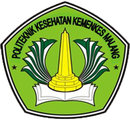 Oleh :Efina Amanda (1403000020)KEMENTERIAN KESEHATAN REPUBLIK INDONESIAPOLITEKNIK KESEHATAN KEMENKES MALANGJURUSAN GIZIPROGRAM STUDI DIPLOMA III GIZI2017FORMULIR PERSETUJUAN MENJADI RESPONDEN“Hubungan Tingkat Konsumsi Energi, Protein dan Pendapatan dengan Status Gizi Mahasiswa Jurusan Gizi Poltekkes Kemenkes Malang”No Kode : Saya adalah mahasiswa Gizi Poltekkes Kemenkes Malang. Penelitian ini dilaksanakan sebagai salah satu kegiatan dalam menyelesaikan tugas akhir di Jurusan Gizi Poltekkes Kemenkes Malang. Tujuan penelitian ini untuk mengetahui Hubungan Tingkat Konsumsi Energi, Protein dan Pendapatan dengan Status Gizi Mahasiswa Jurusan Gizi Poltekkes Kemenkes Malang. Untuk keperluan tersebut, saya memohon kesediaan saudara/saudari untuk menjadi responden dalam penelitian ini. Saya juga memohon kesediaan saudara/saudari untuk memberikan jawaban dengan jujur apa adanya. Saya menjamin kerahasiaan jawaban dan identitas saudara/saudari. Informasi yang saudara/saudari berikan hanya akan dipergunakan untuk pengembangan ilmu gizi dan tidak akan dipergunakan untuk maksud-maksud lain. Jika saudara/saudari bersedia menjadi peserta penelitian ini, silahkan menandatangani surat dibawah ini sebagai bukti kesukarelaan saudara/saudari. Terima kasih atas partisipasi saudara/saudari dalam penelitian ini. Tanda tangan : __________________Hubungan Tingkat Konsumsi Energi, Protein dan Pendapatan dengan Status Gizi Mahasiswa Jurusan Gizi Poltekkes Kemenkes MalangTanggal Wawancara :Identitas RespondenNama 			:NIM 			:Prodi/Kelas 		:Jenis Kelamin 		: ( ) Laki-laki ( ) Perempuan *pilih salah satuUsia 			:Berat Badan		:Tinggi Badan		:IMT			: ( ) Kurus ( ) Normal ( ) Berat Badan Lebih ( ) Obesitas Tempat Tinggal 	: ( ) Kos ( ) Tidak Kos *pilih salah satu,bagi yang tinggal di rumah kontrakan dan sendiri/bersamamahasiswa lainnya maka termasuk kos. PENDAPATANFormulir Food Recall 24 jamKode	: ..............				Hari ke		:  1 / 2 *Nama responden	: ..............				Kelas		: ..............Umur/Jenis Kelamin	: ..............				Kondisi saat wawancara : Biasa; hajatan; hari raya; puasa; sakit; diit									PewawancaraFormulir Frekuensi MakananLampiran 2. Hasil Pengolahan Data Menggunakan SPSSHubungan tingkat konsumsi energi dengan status giziHubungan tingkat konsumsi protein dengan status gizi Hubungan tingkat konsumsi energi dengan pendapatanHubungan tingkat konsumsi protein dengan pendapatanHubungan pendapatan dengan status gizi No.PertanyaanJawaban1.Apakah anda bekerja?YaTidakJika Tidak, lanjut ke pertanyaan nomor 4.2.Jika anda bekerja, pekerjaan anda part time/full time?Part timeFull time3.Berapa rata-rata pendapatan anda per bulan dari bekerja? 4.Apakah anda berwirausaha?Ya Tidak Jika Tidak, lanjut ke pertanyaan nomor 7.5.Jika anda berwirausaha, jenis usaha apa yang anda jalankan?6.Berapa Berapa rata-rata pendapatan anda per bulan dari wirausaha?7.Apakah saat ini anda menerima beasiswa?YaTidak Jika Tidak, lanjut ke pertanyaan nomor 9.8.Jika anda menerima beasiswa, berapa jumlah beasiswa yang Anda terima setiap periode?Periode penerimaan:Per bulanPer 3 bulanPer semesterLain-lain……………9.Berapa rata-rata uang saku Anda per bulan dari orang tua/saudara? 10.Apakah uang saku yang Anda terima bulan ini sama dengan rata-rata uang sakuselama ini?YaTidak Jika jawabannya Ya maka nomor 11 tidak perlu dijawab.11.Berapa besar selisihnya? + / - *pilih salah satuRp……………….......Alasan………............................................12.Jadi, berapa rata-rata pendapatan anda dalam 3 bulan terakhir? (diisi oleh peneliti)13. Informasi lain-lain....................................Waktu MakanNama MasakanBahan MakananBahan MakananBahan MakananKet.Waktu MakanNama MasakanJenisBanyaknyaBanyaknyaKet.Waktu MakanNama MasakanJenisURTGramKet.PagiSelinganSiangSelinganMalamSelinganNama bahan makananFrekuensi KonsumsiFrekuensi KonsumsiFrekuensi KonsumsiFrekuensi KonsumsiFrekuensi KonsumsiFrekuensi KonsumsiKet.Nama bahan makanan> 1 x/ hari1 x / hari4 – 6 x / mgg1 – 3 x / mgg1 x / bln1 x / thnKet.Makanan pokoka.Beras/ Nasib.Miec.Kentangd. Singkong/ ubie. Roti Putihh. Jagungf. LainnyaIkan dan hasil olahannyaa. Ikan Segarb. Ikan Asinc.udang dan lainnyaDaging, telur dan hasil olahannyaa.Daging Sapib.Daging Kambingc.Daging Ayamd. Telur Ayame. Nuggetf. Sosisg. LainnyaKacang-kacangan dan hasil olahannyaa.Kacang Hijaub. Kacang tanahc. Tahud. Tempee. LainnyaSayur-sayurana.Bayamb.Kangkungc.Daun Singkongd.Sawi Hijaue.Wortelf.Kembang Kolg. Brokolih. Timuni. Kacang Panjangj. Buncisk. LainnyaBuah-buahana. Durianb. Apelc. Jerukd. Lainnya7. Susu dan Hasil Olahannyaa. Susu Sapib. Lainnya8. Makanan Jajanan/ snacka. Baksob. Gorenganc. Makanan Ringand. Lainnya9. Soft Drinka. Pop Iceb. Lainnya10. Suplement / jamua. kratindengb.hemavitonc.kukubima energid. exstra jossCorrelationsCorrelationsCorrelationsCorrelationsCorrelationsstatus_gizikonsumsi_energiSpearman's rhostatus_giziCorrelation Coefficient1.000.982**Spearman's rhostatus_giziSig. (2-tailed)..000Spearman's rhostatus_giziN5252Spearman's rhokonsumsi_energiCorrelation Coefficient.982**1.000Spearman's rhokonsumsi_energiSig. (2-tailed).000.Spearman's rhokonsumsi_energiN5252**. Correlation is significant at the 0.01 level (2-tailed).**. Correlation is significant at the 0.01 level (2-tailed).**. Correlation is significant at the 0.01 level (2-tailed).**. Correlation is significant at the 0.01 level (2-tailed).**. Correlation is significant at the 0.01 level (2-tailed).CorrelationsCorrelationsCorrelationsCorrelationsCorrelationsstatus_gizikonsumsi_protein2Spearman's rhostatus_giziCorrelation Coefficient1.000.109Spearman's rhostatus_giziSig. (2-tailed)..440Spearman's rhostatus_giziN5252Spearman's rhokonsumsi_proteinCorrelation Coefficient.1091.000Spearman's rhokonsumsi_proteinSig. (2-tailed).440.Spearman's rhokonsumsi_proteinN5252CorrelationsCorrelationsCorrelationsCorrelationsCorrelationskonsumsi_energipendapatanSpearman's rhokonsumsi_energiCorrelation Coefficient1.000.510**Spearman's rhokonsumsi_energiSig. (2-tailed)..000Spearman's rhokonsumsi_energiN5252Spearman's rhopendapatanCorrelation Coefficient.510**1.000Spearman's rhopendapatanSig. (2-tailed).000.Spearman's rhopendapatanN5252**. Correlation is significant at the 0.01 level (2-tailed).**. Correlation is significant at the 0.01 level (2-tailed).**. Correlation is significant at the 0.01 level (2-tailed).**. Correlation is significant at the 0.01 level (2-tailed).**. Correlation is significant at the 0.01 level (2-tailed).CorrelationsCorrelationsCorrelationsCorrelationsCorrelationspendapatankonsumsi_proteinSpearman's rhoPendapatanCorrelation Coefficient1.000.365**Spearman's rhoPendapatanSig. (2-tailed)..008Spearman's rhoPendapatanN5252Spearman's rhokonsumsi_proteinCorrelation Coefficient.365**1.000Spearman's rhokonsumsi_proteinSig. (2-tailed).008.Spearman's rhokonsumsi_proteinN5252**. Correlation is significant at the 0.01 level (2-tailed).**. Correlation is significant at the 0.01 level (2-tailed).**. Correlation is significant at the 0.01 level (2-tailed).**. Correlation is significant at the 0.01 level (2-tailed).**. Correlation is significant at the 0.01 level (2-tailed).CorrelationsCorrelationsCorrelationsCorrelationsCorrelationsstatus_gizipendapatan2Spearman's rhostatus_giziCorrelation Coefficient1.000-.031Spearman's rhostatus_giziSig. (2-tailed)..829Spearman's rhostatus_giziN5252Spearman's rhopendapatanCorrelation Coefficient-.0311.000Spearman's rhopendapatanSig. (2-tailed).829.Spearman's rhopendapatanN5252